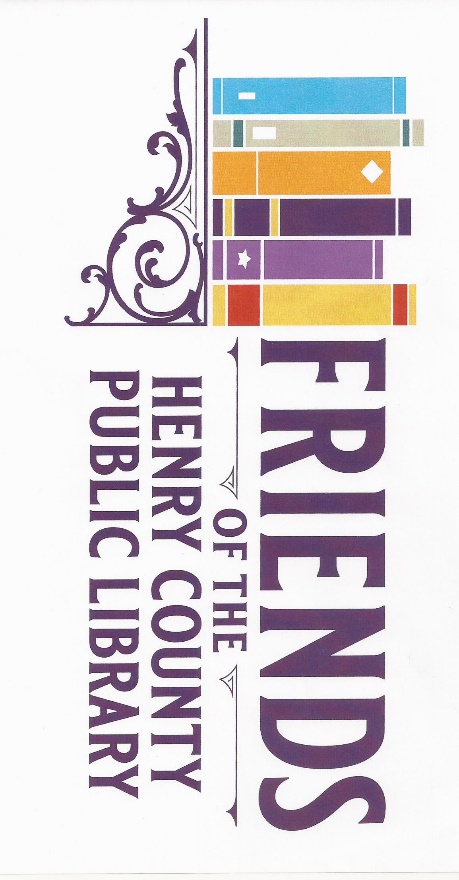 April 7, 2022Welcome:Carol Bryner, Dallas Milliner, Marcia Rieder, Darlene Bates, Cynthia Dare, Kathy Gephart, JoAnn Adams and Tony JonesApproval of Minutes:Minutes were read and approved.  1st, Marcia Rieder.  2nd, Cynthia DareTreasurer’s Report:  Marcia Rieder presented the treasurer report.Balance as of March 1, 2022 					   		   15, 903.64        		          Deposits                                     74.81		Total;			15,978.45		Total Expenses	                 0	  	 Ending Balance		15,978.45Checkbook and check statement balanced.Committee Reports:Friends’ Archives:	Jane Mann, Chair  Cynthia Dare took pictures of activities at the Library on Tuesday, April 5, 2022, of the staff luncheon the FHCPL served.Financial:  Marcia Rieder	The Friends checking account at Peoples bank has been closed.  A new account has been opened at United Citizens Bank.  The signers for this account are Marcia Rieder, Treasurer and Dallas Milliner, Interim President.  The first order for checks are free and the treasurer will receive a paper statement each month at no charge.Membership:  Carol Bryner, Chair  Dallas Milliner has been working on a new brochure.  At this time, it needs a little tweeking to be ready for the Spring Shindig.Communications/Correspondence/Documents	Marcia Rieder, ChairThank you card was sent to Triana Bryant at Peoples bank for all the help she has given the Friends.  Get well card sent to Ruthie Smith.  Marcia and Suzanne are working on letterhead/memo paper and note cards. They are also working on a bookmark we can give out at the Spring Shindig. Events and Activities	Carol Bryner, ChairThe committee met to finalize plans for the Spring Shindig.  The Literacy Committee has prepared book bundles for us to sell along with our T-shirts.Application was sent to Natalie for the Library Farmers Market starting in June, the 3rd Friday night of each month  thru November, 6 – 9 p.m.Literacy Promotion		Marcia Rieder, ChairLittle Free Libraries: Cory and Tess set up the Little Free Library at United Citizen’s Bank in Campbellsburg.  We are still working on Franklinton and Turner’s Station, finding a place to set up a Little Free Library.Book Sales Area at the Library:  Ruthie Smith and Marcia Rieder worked on organizing the Friends Book Sales area.  Ruthie will monitor and take care of this area.Book Bundles have been put together for sale at the Spring Shindig and Farmers Market..Information Sheet: New updated Information sheet was passed out to all present.Old Business:	 Covered in Committee reports.New Business:Facebook postings:  Our old Facebook page was listed as a Gray Account and will be deleted by Facebook on May 3rd.  We are starting a new page as a business page.  Dallas will post every Monday, Wednesday and Friday.  TELL YOUR FRIENDS ABOUT THE NEW PAGE.Administrators for new page are Dallas Milliner and Carol Bryner.  FRIENDS HENRY COUNTY LIBRARY KYLibrary Updates:Summer Reading program: The bill for $1866.25 was presented for books to be purchased for the summer reading program.  Money from the grant will be used for this project.  The treasurer gave the library director a check for Scholastic.  Approved 1st, JoAnn Adams; 2nd, Kathy GephartVolunteers are needed for the summer programs.  Tony will check to see if we need background check.Upcoming Events:Spring Shindig is April 23, 2022, at the library.  Volunteers signed up to work.Announcements:No announcements at this time.Next Meeting May 5th, 2022Adjourn:  1st, Marcia Rieder; 2nd, JoAnn AdamsCarol Bryner, Secretary